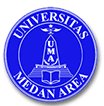 UNIVERSITAS MEDAN AREAFAKULTAS              : TEKNIKPROGRAM STUDI : ARSITEKTURKONTRAK KULIAHKONTRAK KULIAHIDENTITAS MATA KULIAHNama Mata Kuliah: Pengendalian LingkunganKode Mata Kuliah: AR 14027Bobot Mata Kuliah: 3 SKSDosen Pengasuh: Ida Deliyarti Agustina, ST.MT.DESKRIPSI MATA KULIAHMata kuliah dimaksudkan agar mahasiswa mampu mengaplikasikan prinsip-prinsip pengendalian lingkungan fisik yang terjadi pada bangunan meliputi kenyamanan termal, pencahayaan dan akustik, secara alami maupun buatan.CAPAIAN PEMBELAJARAN MATA KULIAH (CPMK)Mahasiswa mampu menjelaskan prinsip-prinsip dasar kenyamanan thermalMahasiswa mampu menjelaskan faktor-faktor yang mempengaruhi kenyamanan thermalMahasiswa mampu menjelaskan pengendalian kondisi termal lingkungan secara alami dan buatanMahasiswa mampu menjelaskan kenyamanan visualMahasiswa mampu menjelaskan pengendalian kenyamanan visual lingkungan secara alami dan buatanMahasiswa mampu menjelaskan kenyamanan akustik bangunanMahasiswa mampu menjelaskan prinsip-prinsip penghematan energi dalam perancangan arsitekturMETODE PEMBELAJARANPerkuliahan ini berlangsung melalui strategi pembelajaran  Student Center Learning (SCL) dengan metode antara lain ceramah, diskusi, bimbingan tugas, tinjauan buku, survey lapangan.ATRIBUT SOFT SKILLAtribut-atribut soft skill yang akan dikembangkan pada mahasiswa melalui perkuliahan adalah inisiatif, objektif, analitis dan logisPENGENDALIAN MUTUPengendalian mutu perkuliahan dilakukan melalui penilaian terhadap mandiri dan terstruktur, aktivitas diskusi, presentasi dan tampilan soft skillEVALUASIEvaluasi dilakukan dengan menggabungkan nilai capaian mahasiswa pada seluruh item kendali mutu dengan menggunakan rumus sebagai berikut :Partisipasi (Ps)	=   10 %PR (tugas)		=   50 %UTS		=   20 %UAS		=   20 %	Berdasarkan item kendali mutu tersebut diperoleh nilai akhir mahasiswaCatatan : Mahasiswa yang dapat mengikuti Ujian Tengah Semester dan Akhir Semester adalah mahasiswa yang telah mengikuti perkuliahan sebanyak 75%. Bagi mahasiswa yang kehadirannya tidak mencukupi 75%, fakultas tidak boleh mengizinkannya mengikuti Ujian Tengah dan Akhir Semester.    Dosen harus mengisi titik-titik pada tiap komponen dan nilainya tidak berada di luar range/kisaran yang telah ditentukan dan totalnya 100%Fakultas melalui rapat dapat menentukan persentase penilaian dalam batas range/kisaran yang telah kami tentukan.PENILAIANPenilaian terhadap mahasiswa ditentukan oleh hasil belajar mahasiswa sendiri dengan menggunakan sistem Penilaian Acuan Normal (PAN)RENTANG NILAIA	= ≥ 85B+	= 77.5  -  84.9B	=  70  -  77.49C+	=  62.5 - 69.9C	=  55  - 62.49D	=  45 -  54.9E	= ≤ 44.49Nilai TL yang dahulunya K, dapat diberikan jika mahasiswa tidak mengikuti  perkuliahan atau kehadirannya lebih kecil dari 75 % atau tidak megikuti Ujian Akhir.  Bobot nilai TL = 0 (nol) dan mahasiswa yang bersangkutan tidak dapat melakukan Semester Pendek untuk mata kuliah tersebut.NORMA AKADEMIK/TATA TERTIB PERKULIAHANa. Mahasiswa wajib mengikuti tepat waktu. Mahasiswa yang terlambat lebih dari 15  menit     tidak diperkenankan mengikuti perkulihaanb. Mahasiswa yang tidak hadir karena alasan yang dibenarkan menurut peraturan,     menyerahkan surat ijin kepada dosen mata kuliah  selambat-lambatnya pada hari    perkuliahan berikutnya  c. Jika dosen tidak dapat hadir pada jadwal yang telah ditetapkan karena sesuatu hal, maka      dosen diwajibkan memberikan informasi kepada mahasiswa paling lambat 1 hari sebelum     jadwal perkuliahan.d. Apabila dosen tidak hadir setelah 15 menit dari jadwal kuliah, mahasiswa berhak    menghubungi dosen dengan menanyakan kepada petugas waskat/piket perkuliahan    tentang perkuliahan dilaksanakan atau tidak. Jika dosen tidak datang dalam waktu 2     x 15 menit dari jadwal perkuliahan maka mahasiswa berhak tidak mengikuti     perkuliahan  pada waktu tersebut dan perkuliahan dianggap tidak dilaksanakan.   e. Mahasiswa wajib menyerahkan tugas-tugas kelompok atau individual yang     dibebankan dosen waktu yang akan ditentukan kemudianf. Mahasiswa harus berpakaian rapi dan sopan ketika mengikuti perkuliahan dan tidak    boleh mengenakan sandal. g. Mahasiswa dilarang menghidupkan handphone (HP), makan, merokok pada saat per    perkuliahan berlangsung.PERNYATAAN PERSETUJUAN KONTRAKMedan,  05 September 2018Demikian kontrak kuliah ini kami buat bersama tanpa ada paksaan oleh pihak manapun. Kontrak kuliah ini akan di jadikan sebagai peedoman dalam pelaksanaan perkuliahaan dan bilamana ada hal-hal yang belum termuat dalam kontrak ini tetapi dianggap perlu, maka dapat dilaksanakan atas kesepakatan bersama.Para pihak yang bersepakat :Dosen Pengampu,                                                                           Perwakilan Mahasiswa,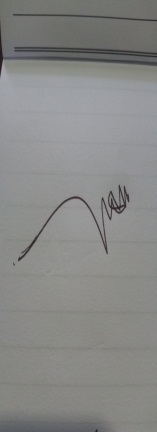 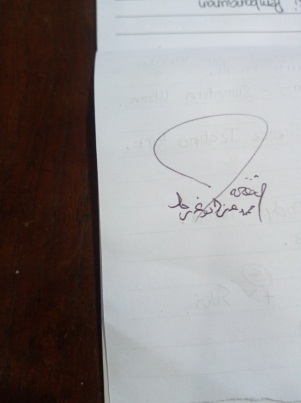 (Ida Deliyarti Agustina, ST.MT.)                                                       (Muhammad Izza)                                                             Mengetahui: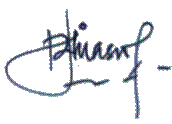                                                     (Rina Saraswaty, ST,MT)          